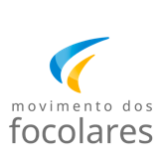 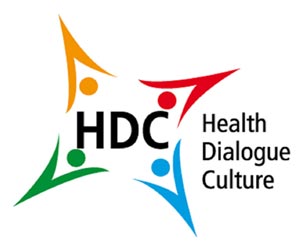 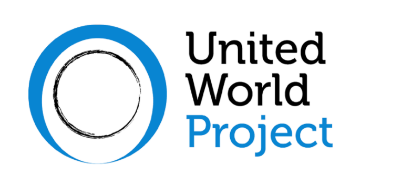 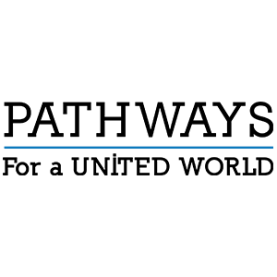 Ambiente AcessívelSociedade inclusivaQuarto webinar, para aprofundar a cultura da acessibilidade, para trocar experiências sobre como construir uma sociedade livre de barreiras arquitetônicas, tecnológicas, culturais, sociais que excluem muitas pessoas.www.aeis.cloudSábado 11 dezembro 2021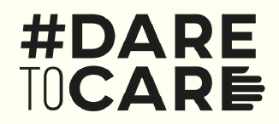 		16 horas (horário de Brasília - UTC 19)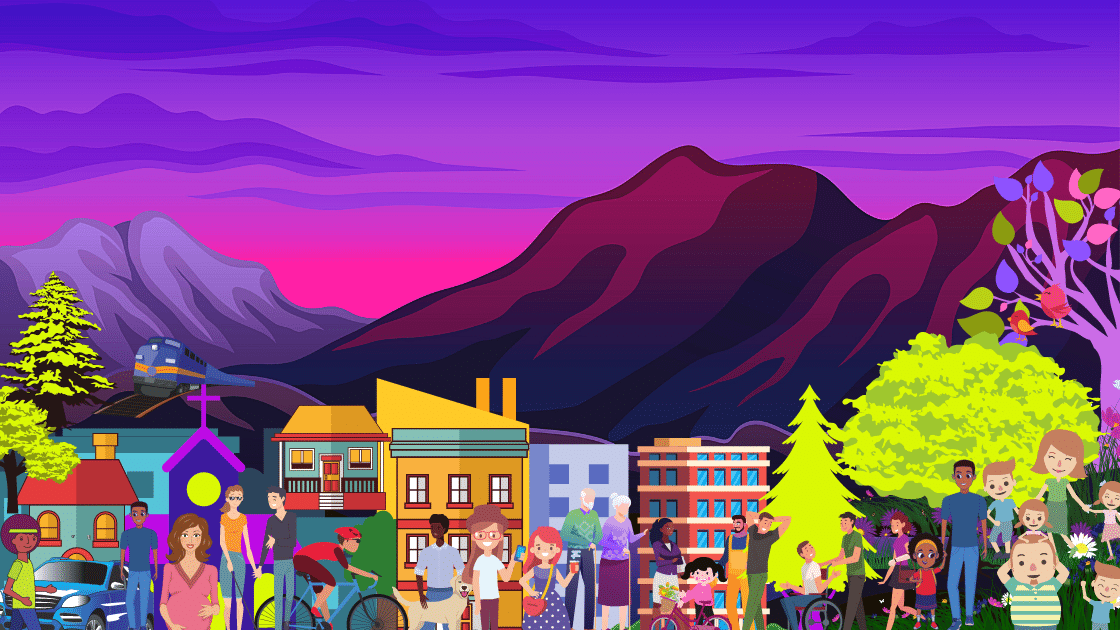 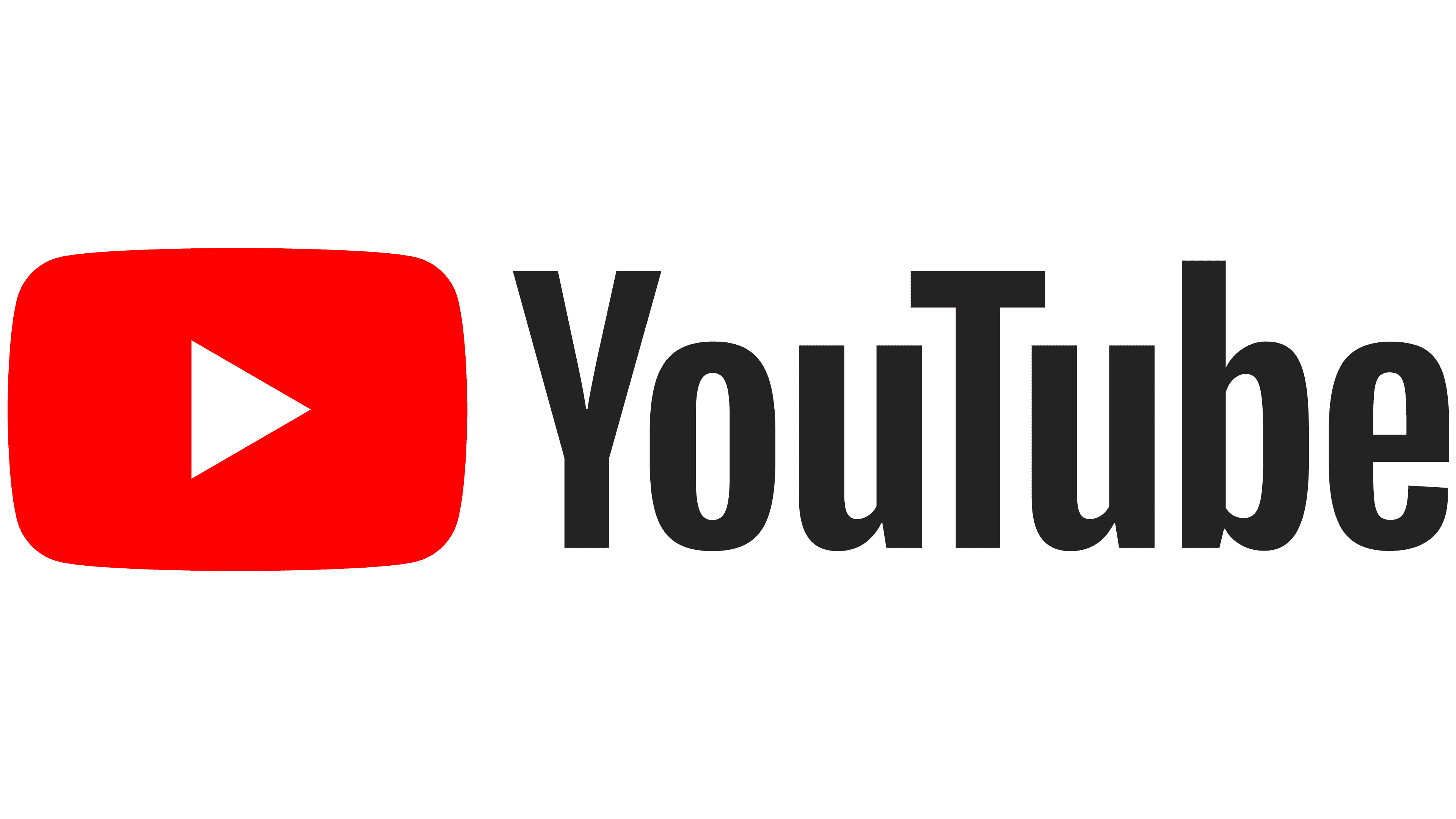 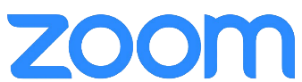 